ИСПОЛНИТЕЛЬ:Индивидуальный предприниматель Майзингер Дмитрий ГеннадьевичАдресс: Россия, 197343, г. Санкт-Петербург, ул. Матроса Железняка, д. 13, кв.44.ИНН: 781405666200ГРНИП: 321784700119806 от 21.04.2021р/с 40802810700002011099в АО "Тинькофф банк"БИК 044525974к/с 30101810145250000974Исполнитель_______________Д.Г.МайзингерИП Майзингер Дмитрий Геннадьевич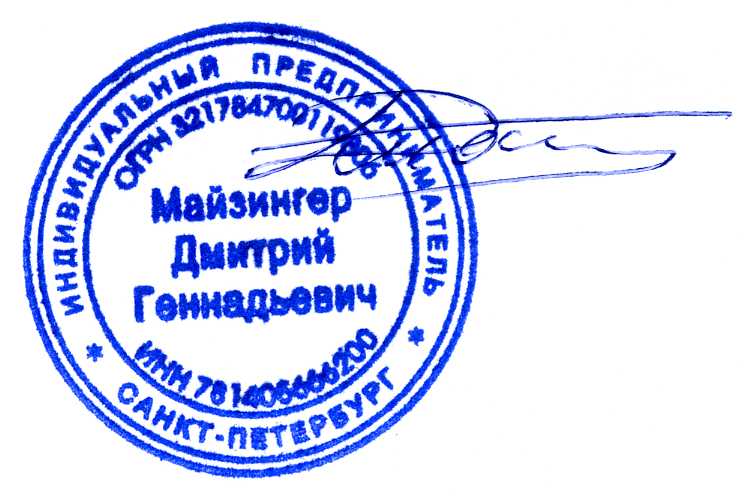 